森林づくり活動についての実態調査２０２１年調査林野庁では、森林づくり活動に取り組まれている団体の実情やご意見をお聞きする調査を実施しています。本年実態調査は、林野庁委託事業実施者である「特定非営利活動法人森づくりフォーラム」が、個人情報保護法に基づいた適切な管理のもとで行います。Ⅰ．調査の主旨本調査は、森林づくり活動を非営利かつ自発的に行う団体の概要や活動状況を的確に把握し、その実態を分析し、今後の国民参加の森林づくりに向けた施策等を検討するにあたり基礎資料とするものです。Ⅱ．調査対象調査対象団体は、都道府県および森づくりフォーラムが2021年6月1日現在で把握している、森林づくり活動を非営利かつ自発的に行う団体を対象とします。なお、本調査において森林づくり活動とは、「目的とする森林を造成・維持するために、あるいは森林資源・フィールドを活用し、一般市民にひらかれた諸活動を森林内で行うために、植え付け・下刈り・除伐・間伐・枝打ちなどの作業を行うこと」をいいますが、調査の趣旨から、営利目的の事業として行われる森林づくり活動は除きます。Ⅲ．調査時点この調査票の質問については、2021年9月1日現在の内容で回答して下さい。ただし一部の質問については、2019年度、2020年度の活動状況について問う質問がございます。Ⅳ．記入上の注意点◆ 回答が選択式になっているものについては、各設問の（1つ回答）や（あてはまるものは全て回答）等の選択数の表示に従って「選択肢の番号」に、○を付けて下さい。◆ 記入方式のものは、四角枠内又は、【　　　　　　　　　　　】に記入して下さい。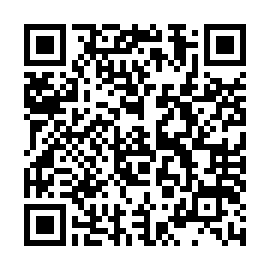 ◆　本調査回答はWEB上フォームからも可能です。 　　 左図のQRコードを読み取っていただくか、下記URLよりご回答下さい。【WEBフォームURL： https://forms.gle/3Rt999idrWB4SXwbA  】
回答提出期限　　　２０２１年１１月１２日（金）１ ご活動の内容について、下記の内あてはまるものをひとつだけ選んで、番号部分を〇で囲んでください。・「１」または「２」と回答された方は、そのまま次の設問２にお進み下さい。・「３」と回答された方は、１０Ｐにお進み下さい。・「４」と回答された方は、当ページのみ切り離してご提出をお願いします。２ 活動の目的・内容について　貴団体で行う森林づくり活動についてお伺いします。活動の目的は何ですか。あてはまるものをすべて選んでください。活動はどのような形式でおこなうことが多いですか。あてはまるものをひとつだけ選んでください。2020年度の1年間(2020年4月1日から2021年3月31日まで)で、森林づくり活動の年間活　   動日数は、おおよそ何日くらいでしたか。あてはまるものをひとつだけ選んでください。2020年度の1年間(2020年4月1日から2021年3月31日まで)で、「植え付け」をした本数は何本ですか。④で「1」または「2」と答えた方に伺います。2020年度の1年間(2020年4月1日から2021年3月31日まで)で、「植え付け」をした面積はどれぐらいですか。　　　　※④で「3 植え付けをしていない」と回答した方は回答不要です。３ 活動参加者について2020年度（2020年4月1日から2021年3月31まで）で、森林づくり活動の毎回の平均活動参加人数（スタッフと参加者を合わせた総人数）は、おおよそ何人くらいでしたか。あてはまるものをひとつだけ選んでください。2020年度(2020年4月1日から2021年3月31まで)の活動参加者（スタッフを含む）について、もっとも多い年齢層はどれですか。あてはまるものをひとつだけ選んでください。活動の参加者についてご記入下さい。2020年度（2020年4月1日から2021年3月31日まで）の活動参加者（スタッフを含む）の性別構成は、次のうちどれにもっとも近いですか。あてはまるものをひとつだけ選んでください。活動参加者の構成は、次のうちどれにもっとも近いですか。あてはまるものをひとつだけ選んでください。活動参加者と活動地の関係は次のうちどれにもっとも近いですか。あてはまるものをひとつだけ選んでください。⑤で「1」または「2」と答えた方に伺います。活動地のある市町村内の住民の活動参加者について、その構成は次のうちどれにもっとも近いですか。あてはまるものをひとつだけ選んでください。　　　　　※⑤で「3 活動地のある市町村以外の住民が、活動参加者の中心となっている」または「4 その他」と答えた方は回答不要です。４ コロナ禍以前、2019年度の活動・活動参加者について2019年度の1年間（2019年4月1日から2020年3月31日まで）で、実際に行った作業内容は何ですか。あてはまるものをすべて選んでください。①で「2」を選択した方に伺います。2019年度の1年間(2019年4月1日から2020年3月31日まで)で、「植え付け」をした本数は何本ですか。　　　※①で「2 植え付け」を選択していない方は回答不要です。①で「2」を選択した方に伺います。2019年度の1年間(2019年4月1日から2020年3月31日まで)で、「植え付け」をした面積はどれぐらいですか。　　　　※①で「2 植え付け」を選択していない方は回答不要です。2019年度の1年間（2019年4月1日から2020年3月31日まで）で、森林づくり活動の年間活動日数は、おおよそ何日くらいですか。あてはまるものをひとつだけ選んでください。2019年度（2019年4月1日から2020年3月31日まで）で、森林づくり活動の毎回の平均活動参加人数（スタッフと参加者を合わせた総人数）は、おおよそ何人くらいでしたか。あてはまるものをひとつだけ選んでください。5 活動場所について活動地の広さはどの程度ですか。あてはまるものをひとつだけ選んでください。活動地が複数ある場合には、それらを足し合わせた広さを選んでください。活動地はどのような林地ですか。あてはまるものをすべて選んでください。活動地の所有者はだれですか。あてはまるものをすべて選んでください。活動している森林の所有者と何らかの取り決めは行っていますか。あてはまるものをすべて選んでください。活動している森林の所有者に使用料等を支払っていますか（分収林契約を除く）。あてはまるものをひとつだけ選んでください。6 活動における安全の確保について森林づくり活動に関連して、傷害保険に加入していますか。あてはまるものをすべて選んでください。　　　　※保険の定義は以下のとおりです。　　　　　森林ボランティア保険：森林での奉仕活動（ボランティア）を対象とした保険。チェーンソーの使用も保険対象。ボランティア保険　　 ：活動場所（屋内・屋外）にかかわらず、奉仕活動（ボランティア）を対象とした保険。チェーンソーの使用は保険対象外。　      レクリエーション保険：行事・イベントを対象とした保険。チェーンソーの使用は保険対象外。安全の確保や技術面の指導等について、実施していることは何ですか。あてはまるものをすべて選んでください。7 企業等との連携・協働について過去3年間に、次のようなかたちで企業等と連携・協働した実績がありますか。あてはまるものをすべて選んでください。①で「1」～「6」のいずれかを答えた方に伺います。企業等と連携・協働した活動を実施した際、企業側の担当部署はどこでしたか。あてはまるものをすべて選んでください。　　　　※①で「７ 企業等と連携・協働した実績はない」と答えた方は、回答不要です。今後、次のようなかたちで企業等と連携・協働したいと思いますか。あてはまるものをすべて選んでください。企業等との連携・協働等について、ご提案やご意見があれば自由にご記入ください。8 活動における課題について今後の活動に関する方針や計画は、次のうちどれにもっとも近いですか。あてはまるものをひとつだけ選んでください。森林づくり活動を今後展開していくにあたって、具体的に外部のサポートを得たいことはありますか。あてはまるものをすべて選んでください。団体の活動のこれまでの成果と今後の課題について、ご意見やお考えをお聞かせください。9 団体の概要団体が森林づくり活動をはじめたのは西暦何年からですか。以下にご記入ください。森林づくり活動にかかる団体の収入・支出の規模は年間おおよそどのくらいですか。あてはまるものをひとつだけ選んでください。　　　　※「１」と答えた方は下記③の回答は不要です。収入のある項目はどれですか。あてはまるものをすべて選んでください。団体の計画策定、会計、広報、ネットワーク活動等の作業は、主としてどのような方があたられていますか。あてはまるものをすべて選んでください。団体の組織形態について、ひとつだけ選んでください。最後に、団体情報をご記入ください。質問は以上です。アンケートにご協力いただき、ありがとうございました。1森林整備を主に行っている。2森林を利用した活動（環境教育・獣害対策・イベントでの活用等）を行うために、従たる活動として森林整備を行っている3森林整備は行っていないが、森林を利用した活動を行っている。4森林整備はしていないし、森林を利用した活動もしていない。1森林や里山等の整備・保全2竹林の整備・保全3木材、林産物など森林資源の生産4森林や自然等についての教育・学習・普及啓発5地域づくりや山村－都市間交流6会員あるいは参加者相互の親睦・レクリエーション・健康づくり・スポーツイベント開催7水源涵養・河畔林・魚付林整備等8地球温暖化対策・生物多様性保全等9森林づくり活動に対する中間支援10その他（　　　　　　　　　　　　　　　　　　　　　　　　　　　　　　　　　　　　　　　　　　　　　　　　　）11あてはまるものはない1ほとんど毎回手道具のみで使っておこなう2手道具を使った活動が多いが、一部機械（刈払機、チェンソー等）を使っておこなう活動がある3機械（刈払機、チェンソー等）を使った活動が多いが、一部手道具のみでおこなう活動がある4毎回機械（刈払機、チェンソー等）を使っておこなう1月に9日以上（週に2日以上／年間100日以上）6月に1日2月に5日～8日 （週に1日～2日）7年に4日～11日3月に4日 （週1日）8年に2日～3日4月に3日9年に1日5月に2日（2週に1日）10 その他（		）1　　　　　　　　　　　　　　　　　　　　　本2植え付けをしたが本数はわからない3植え付けをしていない1                          ha2植付をしたが面積はわからない11〜3人515人以上20人未満24、5人620人以上30人未満36〜9人730人以上50人未満410人以上15人未満850人以上118歳未満660歳以上65歳未満218歳以上30歳未満765歳以上70歳未満330歳以上40歳未満870歳以上80歳未満440歳以上50歳未満980歳以上550歳以上60歳未満1全員男性4女性が多い2男性が多い5全員女性3男女半々1会員内外から参加者を募っており、毎回の参加メンバーのなかには新たな参加者がいることが多い。2会員内外から参加者を募っているが、おおむね決まったメンバーで活動をおこなう。3会員内で参加者を募っており、毎回の参加メンバーには入れ替わりがある。4会員内のおおむね決まったメンバーで活動をおこなう。5その他（			）1活動地のある市町村内の住民が、活動参加者の中心となっている2活動地のある市町村内の住民と、それ以外の住民双方が参加している3活動地のある市町村以外の住民が、活動参加者の中心となっている4その他（			）1合併前の旧市町村、あるいは旧大字地区の住民が多い2旧市町村あるいは旧大字レベル地区の住民と、それ以外の現市町村内の住民が、おおむね半々で参加している3それ以外の現市町村内の住民が多い1道づくり8森林資源の搬出2植え付け9獣害対策3下刈り、草刈り10竹林の整備4除伐11森林調査、生物調査5間伐12森林内での教育・学習・普及啓発6枝打ち13その他（		）7主伐14あてはまるものはない1　　　　　　　　　　　　　　　　　　　　　本2植え付けをしたが本数はわからない1ha2植え付けをしたが面積はわからない1月に9日以上（週に2日以上／年間100日以上）6月に1日2月に5〜8日（週に1日～2日）7年に4日〜11日3月に4日（週1日）8年に2〜3日4月に3日9年に1日5月に2日（2週に1日）10その他（			）11〜3人515人以上20人未満24、5人620人以上30人未満36〜9人730人以上50人未満410人以上15人未満850人以上11ha未満55ha以上10ha未満21ha以上2ha未満610ha以上20ha未満32ha以上3ha未満720ha以上50ha未満43ha以上5ha未満850ha以上1針葉樹林4竹林2広葉樹林5伐採跡地、未立木地、獣害跡地又は被災地3針広混交林6その他　（　　　　　　　　　　　　　　　）1個人（私有林）5都道府県（公有林）2企業（私有林）6国（国有林）3共有林や財産区7その他（			）4市町村（公有林）1協定を締結している5一応の取り決めはあるが口頭のみ2作業契約を結んでいる6団体の所有又は団体会員の所有3分収林契約を結んでいる7その他（			）4賃貸借契約を結んでいる8特に取り決めは行っていない1支払っている2支払っていない1森林ボランティア保険4その他（			）2ボランティア保険5加入している保険はない3レクリエーション保険1事前に危険な木や場所の確認・明示を行っている2緊急時の連絡体制を確保している3活動ごとに指導を行っている4行政機関や他の団体等の研修会に参加している5団体自身が主催して研修会を行っている6行政機関や他の団体等が作成した安全マニュアル等を活用している7団体自身が作成した安全マニュアル等を活用している8安全帽（ヘルメット）、防護具等を着用している9その他（			）10とくにしていない1活動への寄付を受けた2企業等の社員を受け入れて体験活動を行った3森林整備などの事業を企業から受託した4企業等へ指導員等を派遣した5プロボノ等のかたちで活動や事務局運営に関する協力を得た6その他（			）7企業等と連携・協働した実績はない1CSR・社会貢献部門4労働組合2総務部門5その他（			）3マーケティング部門1寄付の受け入れ5プロボノ等の受け入れ2事業の受託6その他（			）3体験活動の受け入れ7連携・協働の意向はない4指導員等の派遣1現状の活動内容を維持・継続する4活動の規模を縮小するまたは終了する2活動面積を増やして作業を拡大する5その他（			）3活動内容の幅を広げていく6あてはまるものはない1森林整備作業の人数を増やすこと2森林整備作業に関する技術指導を受けること3新しいイベント手法の開発4環境に関する議論の動向と団体の活動との関連づけ5団体の中長期的な計画・目標作成6資金調達の方法7効果的な広報・マーケティング活動の方法8参加者・会員管理の手法9活動場所の確保の方法10その他   （	  		  ）11あてはまるものはない　　　　　　　　　　　　　　　　　　　　　年10円550万円以上100万円未満25万円未満6100万円以上500万円未満35万円以上10万円未満7500万円以上410万円以上50万円未満1会費5事業収入（受託事業）2寄付金（クラウドファンディングを除く）6事業収入（物品販売、イベント参加料、指導料等）3クラウドファンディングによる収入7その他（			）4補助金・助成金8収入はない1専従の会員・スタッフが有給で4その他（			）2パートタイムの会員・スタッフが有給で5そのような作業はない3会員・スタッフが無給で1任意団体4事業体（森林づくり活動を非営利かつ自発的に行う企業・労働組合・協同組合等）2NPO法人5その他（　　　　　　　　　　　　　）3財団法人・社団法人フリガナ団体名事務所の所在地〒〒〒電話番号FAX番号メールアドレス代表者氏名記入者氏名